         SNALS CONFSAL		     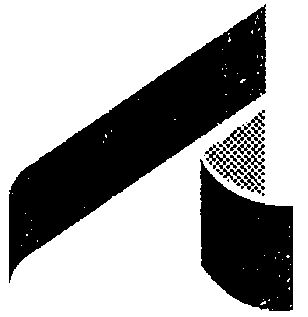  SONDRIOI SERVIZI DEL PATRONATO ACLI SONDRIOMolte sono le occasioni nelle quali le famiglie italiane possono avere bisogno del Patronato ACLI. Di seguito elenchiamo i servizi messi a disposizione degli iscritti SNALS di Sondrio e dei loro familiari.PATRONATO ACLI   per i servizi sociali dei lavoratori e dei cittadini Assistenza e tutela GRATUITA per tutti componenti della famiglia in materia di previdenza ed assistenza : PENSIONI del Settore Privato e del PUBBLICO IMPIEGO (estratto conto INPS, INPDAP, ecc .. e calcolo previsionale importo pensione), INVALIDITA’ CIVILE, LEGGE 104/92 E CONGEDI PARENTALI, INFORTUNI SUL LAVORO, MATERNITA’, ASSEGNI FAMILIARI, ecc…. SPORTELLO MONDO COLF (*):  Per le famiglie che necessitano di un assistente familiare, il PATRONATO ACLI , offre il servizio di consulenza ed assistenza, compresa la stesura e la tenuta degli atti contabili ed amministrativi, delle buste paga ed il rilascio del  Modello sostitutivo del CUD per la collaboratrice familiare per l’annuale dichiarazione dei redditiSERVIZI DI INTERMEDIAZIONE LAVORO per i SERVIZI alla PERSONA (*): ricerca e selezione della persona giusta fino all’avvio del rapporto di lavoro domestico con l’assistente famigliare, per assistere una persona anziana, seguire bambini, per pulizie di casa. SPORTELLO IMMIGRATI: problemi e richieste sulla normativa riguardante l’immigrazione (permessi di soggiorno, ricongiungimenti familiari, carta di soggiorno,  ecc. … )Problemi sul lavoroSPORTELLO LAVORO (*):  consulenza in materia di assunzioni – licenziamenti e contratti di lavoro per tutte le categorie, per i giovani assistenza e tutela nei rapporti di lavoro atipici, verifica degli inquadramenti, delle retribuzioni, calcolo TFR, ecc … COMPOSIZIONE PREVENTIVA VERTENZE:E’ possibile chiedere assistenza e consulenza sui diritti e sui doveri reciproci, del datore di lavoro e del lavoratore o della lavoratrice domestica e tentare una conciliazione prima di richiedere risarcimenti economici e rivendicare eventuali  diritti per via legale (*) Prezzi e servizi convenzionati alle stesse condizioni riservate ai soci ACLI Questo l’elenco delle nostre sedi dove puoi rivolgertiSondrio via C. Battisti, 30 tel 0342 212352 con apertura dal lunedì al venerdì dalle ore 9.00 alle 12.30 e da lunedì a giovedì dalle 14.00 alle 17.00.Delebio via Statale 65° tel 0342 685065 con apertura il martedì dalle 14.30 alle 17.00 e il giovedì dalle 9.00 alle 12.30 e dalle 13.00 alle 17.00Tirano piazza Cavour 23 tel 0342 706206 con apertura il lunedì, giovedì e venerdì dalle 9.00 alle 12.30 e il mercoledì dalle 14.00 alle 17.00.Recapito di Morbegno via Beato Andrea 16 tel 0342 615404 con apertura il lunedì dalle 14.30 alle 17.00, mercoledì dalle 9.00 alle 12.30 e dalle 13.00 alle 16.00 e venerdì dalle 9.00 alle 12.30.Recapito di Chiavenna via Picchi 11 tel 0342 33830 con apertura il martedì dalle 8.00 alle 13.00